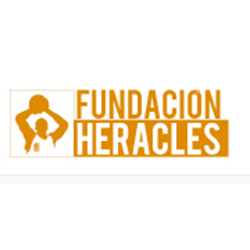 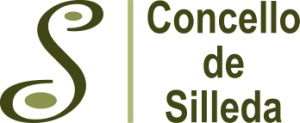 INSCRICIÓN ESCOLA DEPORTIVA DE BALONCESTOSilleda, a ____de ________de 2021							Sinatura:*Ver anexo autorización ao dorsoAUTORIZACIÓN LEI 15/1999D/Dª __________________________________________________con DNI _____________________________na súa calidade de pai/nai/ titor/a  do menor________________________________________participante nas actividades das Escolas Deportivas de Silleda, a tenor do disposto no artigo 6 da Lei Orgánica 15/1999, do 13 de decembro, de Protección de Datos de Carácter Persoal, coa cumprimentación do presente escrito da o seu consentimento expreso para a posible utilización por parte da devandita empresa das fotografías e outro tipo de reportaxes audiovisuais realizadas durante o desenvolvemento das mencionadas actividades –e nas que poida aparecer o seu representado/a- co obxecto de elaborar reportaxes que poidan ser ben publicadas, ben empregadas en tarefas de promoción dos programas organizados pola entidade arriba mencionada.Silleda,  a____________de _____________de 2021Asdo: Nome e sinaturaNOMEAPELIDOSDATA DE NACEMENTOENDEREZOENDEREZOPERSOA DE CONTACTOPERSOA DE CONTACTOTELÉFONOTELÉFONONO CASO DE PADECER ALGUNHA ENFERMIDADE, INDIQUE CAL:NO CASO DE PADECER ALGUNHA ENFERMIDADE, INDIQUE CAL:DATA NA QUE FORMALIZA A INSCRICIÓNDATA NA QUE FORMALIZA A INSCRICIÓN